МЕДИЦИНСКА ШКОЛАЗрењанин, Новосадска 2Ателефон/факс: 023/561-413е-mail: medicinskaskolazr@gmail.comРаспоред часова за школску 2019/2020 годинуОдељење: I2Одељенски старешина: Светлана СавуНапомене:ПонедељакУторакСредаЧетвртакПетак0. 0.0.0.0. 1. страни језик1. анатомија и физиологија 1. страни језик1.1. рачунарство и информатика I2. српски језик и књижевност2. биологија2. физичко васпитање2. грађанско васпитање/верска настава2. рачунарство и информатика I3. биологија3. географија3. историја3. анатомија и физиологија 3. физика4. здравствена нега В4. географија4. хемија4. анатомија и физиологија 4. физичко васпитање5. здравствена нега В5. физика5. здравствена нега Т5. математика5. латински језик6. анатомија и физиологија6. рачунарство и информатика II6. српски језик и књижевност6. здравствена нега Т6. латински језик7. хемија7. рачунарство и информатика II7. српски језик и књижевност7. историја7. математика8.8.8.8. чос8.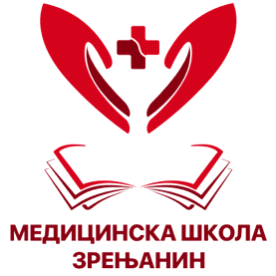 